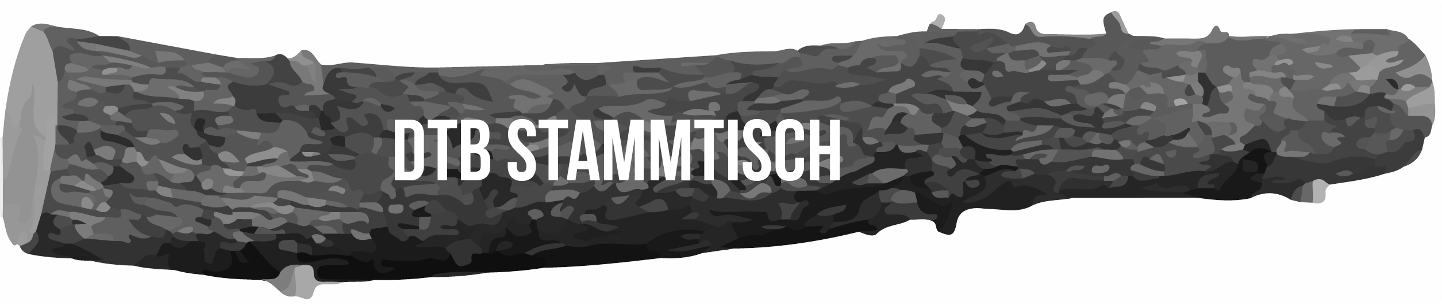 Kirchheim, 20.06.2018Liebes DTB-Mitglied,sehr geehrte Damen und Herren,unser Stammtisch geht in die nächste Runde und Sie sind herzlich eingeladen!Lassen Sie in zünftigem Ambiente Geschäftsbeziehungen (wieder-)aufleben, Erfahrungen und Informationen austauschen, neue Kontakte knüpfen und gemeinsam Impulse setzen für neue Wege.Die Plätze bei der Hühner- und Entenbraterei Poschner sind bereits für unseren Stammtisch reserviert!Mit Ihrer Anmeldung bestätigen Sie Ihr Einverständnis zur Zahlung von EUR 50,- und erhalten von uns darüber eine Rechnung. Diese EUR 50,- beinhalten zusammen mit der Platzreservierung Gutscheine für 1 Hendl und 2 Maß Bier.Alle weiteren Kosten für Speis und Trank werden von den Teilnehmern selbst übernommen und vor Ort direkt beglichen.Bitte senden Sie beiliegendes Formular bis zum 31.08.2018 an uns zurück.Wir freuen uns über Ihre Teilnahme.Mit vielen Grüßen aus MünchenDTB – TEAMSusanne PaßGeschäftsführung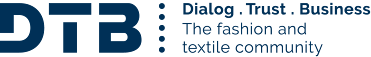 Freitag, den 28. September ab 18.30 Uhr

Oktoberfest MünchenHühner- und Entenbraterei PoschnerWirtsbudenstrasse 5780336 München